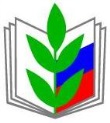 ОБЩЕРОССИЙСКИЙ ПРОФСОЮЗ ОБРАЗОВАНИЯКУРСКАЯ ОБЛАСТНАЯ ОРГАНИЗАЦИЯ ПРОФЕССИОНАЛЬНОГО СОЮЗА РАБОТНИКОВ НАРОДНОГО ОБРАЗОВАНИЯ И НАУКИ РОССИЙСКОЙ ФЕДЕРАЦИИ(Курская областная организация Общероссийского Профсоюза образования)Президиум ПОСТАНОВЛЕНИЕОб итогах заключения коллективных договоров и соглашений в отраслиМеталиченко С.С.Рассмотрев  информацию об итогах деятельности за 2021 год  по заключению и выполнению коллективных договоров и соглашений, президиум обкома Профсоюза отмечает, что профсоюзными организациями отрасли  проделана большая работа по принятию, реализации коллективных договоров и соглашений, подготовке отчётов по соответствующим формам ЦС Профсоюза и ФНПР.В отчетном периоде завершилось действие Регионального отраслевого соглашения между комитетом образования и науки Курской области и Курской областной организацией профессионального союза работников народного образования и науки на 2019–2021 годы (далее – РОС), итоги выполнения подведены на пленуме обкома Профсоюза. Заключено новое соглашение на 2022–2024 годы, которое, как и предыдущие, одобрено правлением Совета муниципальных образований Курской области и рекомендовано главам муниципальных образований в качестве основы по выполнению ФЗ №131 «Об общих принципах организации местного самоуправления в РФ» при осуществлении своих полномочий, а также при заключении территориальных отраслевых соглашений и коллективных договоров в целях усиления социальной защиты, повышения уровня и качества жизни работников образовательных организаций. В 29 территориальных организациях действуют 33 соглашения (4 территориальные организации имеют по 2 соглашения, так как объединяют работников образования 2-х муниципальных образований - города и района). Коллективные договоры заключены и реализуются во всех первичных профорганизациях. В 7 коллективных договорах  работников ВУЗов и профессиональных образовательных организаций одним из  приложений является Соглашение между администрациями и профсоюзными организациями студентов. На всех уровнях социального партнерства – региональном, территориальном, локальном – работают соответствующие комиссии по регулированию социально-трудовых отношений, которые вели коллективные переговоры, готовили проекты соглашений, коллективных договоров по макетам, подготовленным обкомом Профсоюза по различным типам образовательных учреждений, проводили консультации по вопросам, связанным с разработкой проектов локальных нормативных актов, касающихся социально-трудовых отношений работников отрасли, осуществляли контроль за выполнением соглашений и колдоговоров.  Созданный в областной организации электронный реестр колдоговоров и соглашений позволяет осуществлять контроль за их содержанием, соблюдением сроков их действия и своевременностью внесения необходимых изменений и дополнений. Комитет по труду и занятости населения Курской области при уведомительной регистрации коллективных договоров и соглашений проверяет наличие у сторон социального партнерства полномочий на их подписание в соответствии со сведениями обкома Профсоюза по охвату профсоюзным членством.  Организована работа профактива в составе различных комиссий, участие в разработке нормативно-правовых актов, затрагивающих интересы и права работников образовательных организаций.В 2021 году проведена работа по реорганизации первичных профсоюзных организаций, самостоятельно функционирующих в филиалах общеобразовательных учреждений, в профсоюзные организации структурных подразделений, поэтому в данный момент количество колдоговоров равняется количеству первичных профсоюзных организаций работников: 845 коллективных договоров, из которых 211 – заключены в отчетный период, 599 – в предыдущие годы, 35 – продлены на новый срок в отчетном году.Действие коллективных договоров в образовательных организациях, в которых имеются члены Профсоюза, распространяется на работодателей и всех работников, состоящих в трудовых отношениях с работодателями системы образования Курской области.Подавляющее число обязательств в области трудовых отношений, оплаты труда, повышения квалификации и аттестации педагогических кадров, рабочего времени и времени отдыха, охраны труда и здоровья Соглашений и колдоговоров сторонами социального партнерства выполняются. Итоги коллективно-договорной кампании, выполнения коллективных договоров и соглашений регулярно рассматриваются на заседаниях комитета, президиума обкома Профсоюза, рай(гор)комов, Советов председателей, расширенных заседаниях комиссий по регулированию социально-трудовых отношений с присутствием руководителей органов исполнительной и законодательной власти, обсуждаются на профсоюзных собраниях, расширенных совместных совещаниях администрации и профсоюзных комитетов. 	Вместе с тем остается ряд нерешенных проблем и резервов в мотивации профсоюзного членства. В 5 образовательных организациях первичные профсоюзные организации отсутствуют вообще, в 47 ППО охват профчленством составляет менее 50%, а значит, они не могут быть законными представителями работников в диалоге с руководителями, быть стороной при заключении  коллективного договора. В ряде территориальных профсоюзных организаций имеется резерв профчленства, что говорит о наличии нерешенных проблем в системе социального партнерства профсоюзных организаций с органами местного самоуправления, органами, осуществляющими управление в сфере образования, руководителями учреждений отрасли данных муниципальных образований. Президиум обкома ПрофсоюзаПОСТАНОВЛЯЕТ:1. Цифровой отчет по формам КДК-2 и КДКО и Пояснительную записку к ним утвердить (Приложение 1).2. Обкому Профсоюза с целью повышения эффективности колдоговорного регулирования, дальнейшего улучшения условий и качества жизни членов Профсоюза:2.1. Совместно с социальными партнерами – комитетом образования и науки Курской области, профильным постоянным комитетом и Экспертным советом Курской областной Думы VII созыва, Общественной палатой Курской области:- провести общественные слушания по вопросам совершенствования отраслевой системы оплаты труда; - содействовать выполнению требований Общероссийского Профсоюза образования о повышении заработной платы педагогическим работникам путем поэтапного  увеличения в  Указах Президента Российской Федерации 2012 года, «дорожных картах» целевых показателей установления средней заработной платы педработников к средней заработной плате в регионе; - содействовать недопущению увеличения интенсификации труда и информационной нагрузки работающих, снижению уровня социальных гарантий работников образования и обучающихся.2.2. Совместно с органами, осуществляющими управление в сфере образования, руководителями образовательных организаций продолжить работу по повышению эффективности коллективно-договорного регулирования, развитию социального партнерства в сфере образования. С этой целью:- повышать качество работы комиссий по регулированию социально-трудовых отношений всех уровней, обеспечивая не только эффективное ведение переговоров при заключении соглашений и колдоговоров, но и своевременное внесение дополнений и изменений в них, участие в урегулировании возникающих разногласий и обеспечение постоянного (не реже одного раза в полугодие) контроля за ходом их выполнения;- продолжить работу по взаимодействию с органами исполнительной и законодательной власти, направленную на усиление соцзащиты работников; -  добиваться конкретизации, расширения и финансового обеспечения обязательств соглашений и колдоговоров; - повышать роль профсоюзных комитетов при реализации представительской функции, учете мотивированного мнения профсоюзных комитетов при распределении учебной нагрузки, стимулирующих выплат, других решений работодателя, затрагивающих интересы работников, обеспечении в организациях  принятия решений по награждению работников государственными и отраслевыми наградами.3. Комитетам областной, территориальных и первичных организаций Профсоюза:- контролировать своевременность заключения и внесения соответствующих изменений и дополнений в территориальное отраслевое соглашение, коллективные договоры образовательных организаций, качество ведения коллективных переговоров на уровне муниципального образования и образовательных организаций;- повышать компетентность и профессионализм выборных профсоюзных кадров, профсоюзного актива и их резерва в вопросах представительства и защиты социально-трудовых прав и интересов членов Профсоюза, совершенствовать формы и методы обучения в рамках постоянно действующих семинаров и школ профсоюзного актива, обобщать опыт работы лучших организаций, обеспечивать поощрение профсоюзного актива;- укреплять организационно-финансовое положение организаций Профсоюза;- вести учет экономической эффективности коллективно-договорного регулирования социально-трудовых отношений;- повышать авторитет и устойчивый позитивный имидж Профсоюза у социальных партнеров, членов Профсоюза и общественности за счет повышения эффективности диалога с органами власти, коллективно-договорного регулирования, активного участия в государственно-общественном управлении организаций сферы образования;		- развивать инновационные формы социальной поддержки. 4. Отметить проведенную работу по анализу деятельности по повышению эффективности колдоговорного регулирования, предоставлению соответствующих материалов в обком Профсоюза председателей территориальных профсоюзных организаций г. Курска (Боева М.В.), Беловской (Курбатов А.Н.), Железногорской (Гнездилова Г.Г.), Большесолдатской (Сухорукова Н.Н.), Поныровской (Бредихина В.И.), Рыльской (Шевергина И.А.), Фатежской территориальных организаций (Рудакова Т.С.) председателя первичной профсоюзной организации Рыльского социально-педагогического колледжа (Жидких В.И.).5. Контроль за выполнением данного постановления возложить на зам. председателя обкома Профсоюза  Металиченко С.С. 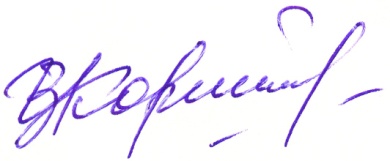 Председатель Курской областной организации Профсоюза                                                                И.В. Корякина            10 февраля 2022 года г. Курск          № 15-04